от 5 октября 2020 года									       № 338-рОб организации подготовки и проведения сельскохозяйственной микропереписи на территории городского округа город Шахунья Нижегородской области в 2021 годуВ соответствии с Федеральным законом от 21 июля 2005 года № 108-ФЗ «О Всероссийской сельскохозяйственной переписи» и постановлением Правительства Российской Федерации от 29 августа 2020 года № 1315 «Об организации сельскохозяйственной микропереписи 2021 года»:1. Создать межведомственную комиссию по подготовке и проведению сельскохозяйственной микропереписи на территории городского округа город Шахунья Нижегородской области 2021 году.2. Утвердить прилагаемое Положение о межведомственной комиссии по подготовке и проведению сельскохозяйственной микропереписи на территории городского округа город Шахунья Нижегородской области в 2021 году. 3. Утвердить прилагаемый состав межведомственной комиссии по подготовке и проведению сельскохозяйственной микропереписи на территории городского округа город Шахунья Нижегородской области в 2021 году.4. Настоящее распоряжение вступает в силу со дня подписания.5. Начальнику общего отдела администрации городского округа город Шахунья разместить настоящее распоряжение на официальном сайте администрации городского округа город Шахунья Нижегородской области.6. Контроль за исполнением настоящего распоряжения оставляю за собой.Глава местного самоуправлениягородского округа город Шахунья						          Р.В.КошелевУтвержденраспоряжением администрациигородского округа город Шахуньяот 05.10.2020 г. № 338-рСОСТАВмежведомственной комиссии по проведению сельскохозяйственной микропереписи на территории городского округа город Шахунья 
Нижегородской области в 2021 году___________________________Утвержденораспоряжением администрациигородского округа город Шахуньяот 05.10.2020 г. № 338-рПоложение
о межведомственной комиссии по проведению сельскохозяйственной микропереписи на территории городского округа город Шахунья 
Нижегородской области в 2021 году1. Межведомственная комиссия по проведению сельскохозяйственной микропереписи на территории городского округа город Шахунья Нижегородской области в 2021 году (далее – Комиссия) создается при администрации городского округа город Шахунья Нижегородской области и образована для обеспечения согласованных действий органов исполнительной власти Нижегородской области и органов местного самоуправления по подготовке и проведению сельскохозяйственной микропереписи на территории городского округа город Шахунья Нижегородской области в 2021 году.2. Комиссия в своей деятельности руководствуется Конституцией Российской Федерации, Законом      Российской    Федерации  от  21 июля   2005 года № 108-ФЗ «О Всероссийской сельскохозяйственной переписи» (ред. от 01.12.2014), другими федеральными законами, указами и распоряжениями Президента Российской Федерации, постановлениями и распоряжениями Правительства Российской Федерации, Правительства Нижегородской области, нормативными правовыми актами администрации городского округа город Шахунья Нижегородской области, а также настоящим Положением.3. Основными задачами Комиссии являются:а) обеспечение взаимодействия территориальных органов федеральных органов исполнительной власти, органов исполнительной власти Нижегородской области и органов местного самоуправления по подготовке и проведению сельскохозяйственной микропереписи 2021 года;б) оперативное решение вопросов, связанных с подготовкой и проведением сельскохозяйственной микропереписи 2021 года.4. Комиссия для осуществления возложенных на нее задач:а) осуществляет контроль за ходом выполнения мероприятий по подготовке и проведению сельскохозяйственной микропереписи 2021 года;б) рассматривает вопрос о готовности к сельскохозяйственной микропереписи 2021 года и ее оперативных результатах;в) утверждает организационный план проведения сельскохозяйственной микропереписи 2021 года;г) принимает решения по вопросам:– привлечения организаций различных организационно-правовых форм к работе по подготовке и проведению сельскохозяйственной микропереписи 2021 года;– представления в соответствии со статьей 7 постановления Правительства Российской Федерации от 29 августа 2020 года № 1315 «Об организации сельскохозяйственной микропереписи 2021 года» сведений о землепользователях, проживающих на территории городского округа город Шахунья нижегородской области, с указанием площади земли, закрепленной за ними, и поголовья скота, актуализированными по состоянию на 1 июля 2020 г. на основании данных учета личных подсобных хозяйств;– осуществления в соответствии со статьей 7 постановления Правительства Российской Федерации от 29 августа 2020 года № 1315 «Об организации сельскохозяйственной микропереписи 2021 года» подбора помещений, пригодных для обучения и работы лиц, осуществляющих сбор сведений об объектах сельскохозяйственной микропереписи, хранения переписных листов и иных документов сельскохозяйственной микропереписи;– организации привлечения граждан, проживающих на территории городского округа город Шахунья, к сбору сведений об объектах сельскохозяйственной микропереписи 2021 года;– организации обеспечения безопасности лиц, осуществляющих сбор сведений об объектах сельскохозяйственной микропереписи 2021 года, сохранности переписных листов и иных документов сельскохозяйственной микропереписи 2021 года;– организации обеспечения доступа на закрытые территории садоводческих, огороднических, дачных некоммерческих объединений граждан и др.;– выделения специально оборудованных мест для размещения печатных агитационных материалов, касающихся сельскохозяйственной микропереписи 2021 года;– организации проведения информационно-разъяснительной работы на территории городского округа город Шахунья;– организации поощрения физических и юридических лиц, принимавших активное участие в подготовке и проведении сельскохозяйственной микропереписи 2021 года.5. Комиссия имеет право:а) заслушивать на своих заседаниях информацию представителей территориальных органов федеральных органов исполнительной власти  и органов местного самоуправления о ходе подготовки и проведения сельскохозяйственной микропереписи;б) направлять в территориальные органы федеральных органов исполнительной власти и органы местного самоуправления рекомендации по вопросам подготовки и проведения сельскохозяйственной микропереписи;в) привлекать в установленном порядке к работе Комиссии представителей территориальных органов федеральных органов исполнительной власти и органов местного самоуправления, представителей научных, общественных объединений и религиозных организаций, а также средств массовой информации;г) создавать рабочие группы для проработки предложений по вопросам, связанным с решением возложенных на Комиссию задач.6. Комиссия формируется на представительной основе.Комиссия действует в составе председателя, заместителя председателя, секретаря и членов Комиссии.В состав Комиссии включаются представители территориальных органов федеральных органов исполнительной власти и органов местного самоуправления. В состав Комиссии могут включаться представители других государственных органов, научных, общественных объединений и религиозных организаций и средств массовой информации, которые имеют право совещательного голоса.Председателем Комиссии является глава местного самоуправления городского округа город Шахунья, заместителем председателя Комиссии является заместитель главы администрации, начальник Управления по работе с территориями и благоустройству городского округа город Шахунья.7. Заседания Комиссии проводятся не реже одного раза в полугодие, в соответствии с ежегодными планами работы. Заседания Комиссии считаются правомочными в случае присутствия на них более половины ее членов. Заседание Комиссии проводит председатель Комиссии, а в его отсутствие – заместитель председателя. 8. Решения Комиссии принимаются простым большинством голосов присутствующих на заседании членов Комиссии путем открытого голосования. В случае равенства голосов решающим является голос председателя Комиссии, а в его отсутствие – заместителя, председательствующего на заседании.Решения Комиссии оформляются протоколами заседаний, которые подписываются председателем Комиссии или его заместителем, председательствующим на заседании.По вопросам, требующим решения главы местного самоуправления городского округа город Шахунья, Комиссия вносит в установленном порядке соответствующие предложения.9. Решения, принятые Комиссией в пределах ее компетенции, подлежат исполнению территориальными органами федеральных органов исполнительной власти и органами местного самоуправления на территории городского округа город Шахунья.10. Решение о прекращении деятельности Комиссии принимается распоряжением администрации городского округа город Шахунья Нижегородской области.  _____________________________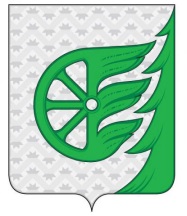 Администрация городского округа город ШахуньяНижегородской областиР А С П О Р Я Ж Е Н И ЕКошелевРоман Вячеславович– глава местного самоуправления городского округа город Шахунья, председатель комиссииСофронов Юрий Алексеевич– заместитель главы администрации, начальник Управления по работе с территориями и благоустройству администрации городского округа город Шахунья, заместитель председателя комиссииЧлены комиссии:Соколов Сергей Иванович– начальник управления сельского хозяйства администрации городского округа город ШахуньяЦепелеваИрина Георгиевна- начальник межмуниципального Шахунского отдела Управления Росреестра по Нижегородской области (по согласованию)ТороповНиколай Иванович- заместитель начальника территориального отдела Филиала ФГБУ «Федеральная кадастровая палата» Росреестра (по согласованию)ГусеваВалентина Александровна– начальник Шахунского отделения КП НО «Нижтехинвентаризация» (по согласованию)КозловаЕлена Леонидовна- начальник Управления экономики, прогнозирования, инвестиционной политики и муниципального имущества городского округа город ШахуньяБахтинаТатьяна Ивановна– начальник ГБУ НО «Госветуправление городского округа город Шахунья» (по согласованию)КалеговаТатьяна Викторовна- и.о. начальник финансового управления  администрации городского округа город Шахунья (по согласованию)МезенцеваНаталья Романовна– и.о. директора ГКУЦЗН г. Шахунья (по согласованию)ТаксанаевАлександр Николаевич– начальник  Отдела МВД России по г. Шахунья   (по согласованию)КиселеваЕлена Аркадьевна– начальник сектора Управления по работе с территориями и благоустройству администрации городского округа город Шахунья (по согласованию)Цветкова Надежда Викторовна– начальник  сектора Управления по работе с территориями и благоустройству администрации городского округа город Шахунья (по согласованию)ЦеликовСергей Михайлович– начальник сектора Управления по работе с территориями и благоустройству администрации городского округа город Шахунья (по согласованию)ВетюговВладимир Александровичведущий специалист Управления по работе с территориями и благоустройству администрации городского округа город Шахунья (по согласованию)ДогадинВалерий Васильевич- начальник сектора Управления по работе с территориями и благоустройству администрации городского округа город Шахунья (по согласованию)АбахтимовСергей Олегович- начальник Вахтанского территориального отдела администрации городского округа город Шахунья (по согласованию)Щербаков Владимир Александрович- начальник Сявского территориального отдела администрации городского округа город Шахунья (по согласованию)СоколовЮрий Алексеевич- начальник отдела Управления по работе с территориями и благоустройству администрации городского округа город Шахунья (по согласованию)Груздева Любовь Антоновна– куратор от Нижегородстата по подготовке к сельскохозяйственной микропереписи 2021 года (по согласованию)КоневДмитрий Николаевич– главный редактор АУ «Редакция газеты «Знамя труда» (по согласованию)МихайленкоИрина Павловна- генеральный директор МУП РТП «Земляки» (по согласованию)